Matematyka - klasa V a11.05.2020Temat: Zadania z zastosowaniem pola kwadratu i prostokąta.Zad. 3, str. 183a)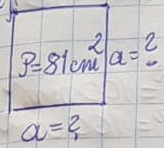 P = a281 cm2 = a29 cm = ab)Obw. = 20 cm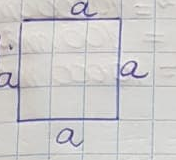 Obw. = 4 · a20 cm : 4 = a5 cm = aP = a2P = (5cm)2P = 25 cm2Zad. 5, str. 184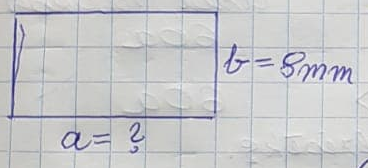 Obw. = 6 cm = 60 mmObw. = 2 · a + 2 · b60 mm = 2 · a + 2 · 8 mm60 mm = 2 · a + 16 mm60 mm – 16 mm = 2 · a44 mm = 2 · a44 mm : 2 = a22 mm = aP = a · bP = 22 mm · 8 mmP = 176 mm2Zad. 6, str. 184Ptr = 10m · 12mPtr = 120m21 opak.                   25 m2120 m2 : 25 m2 = 4 r 8  -  5 opakowańZadanie domowe – ćwiczenia str. 9312.05.2020  i  13.05.2020Temat: Zależności między jednostkami pola.Przeanalizuj przykłady podręcznik str. 186 i zapisz w zeszycie.4,5 cm2 = 4,5 · 100 mm2 = 450 mm2      1 cm 2 = 100 mm24 dm2 = 4 · 100 cm2 = 400 cm2      1 dm 2 = 100 cm27 m2 = 7 · 10 000 cm2 = 70 000 cm2      1 m 2 = 10 000 cm23,5 a = 3,5 · 100 m2 = 350 m21 a = 100 m21,3 ha = 1,3 · 10 000 m2 = 13 000 m21 h = 10 000 m2450 m2 = 450 : 100 = 4,5 a5 500 m2 = 5 500 : 100 = 55 a70 000 m2 = 70 000 : 10 000 = 7 ha250 a = 250 : 100 = 2,5 haZad. 4, str. 187działka Kowalskich                                                    działka Nowaków0,7 ha                              ?                            60 a                                     a · 10070 a                                >                             60 aKowalscy mają większą działkę.Zad. 5, str. 187Należy powierzchnię gminy podzielić przez l. mieszk.120 km2 : 6 tys. = 120 000 000 : 6 000 = 20 000 m2 – 1 mieszkań.                                                                   2 ha1 km2 = 1 000 000 m2Zadanie domoweZad. 1, 3, str. 187 podręcznikĆwiczenia str. 9414.05.2020Temat: Pole równoległoboku.Przeanalizuj przykłady z podręcznika str. 188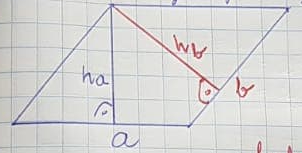 P = a · haP – pole równoległobokua– długość podstawy (boku)ha – wysokość poprowadzona do boku „a”lubP = b · hbOblicz pole równoległoboku: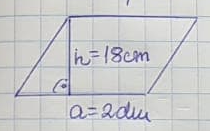 a = 2 dm = 20 cmh = 18 cmP = a · hP = 20 cm · 18 cmP = 360 cm2Zad. 5, str. 190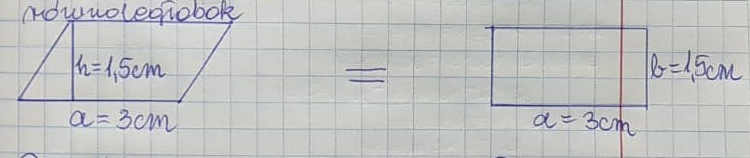 P = a · h                                                                                         P = a · bP = 3 cm · 1,5 cm                                                                          P =  3 cm · 1,5 cmP = 4,5 cm2                                                                                           P = 4,5 cm2Zad. 8, str. 190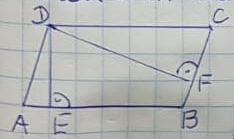 |AB| = 30m|BC| = 18 m|DE| 15 mP = |AB| · |DE|P = 30 m · 15 mP = 150 m2P = |BC| · |FD|P = 18 m · |FD|450 m2 : 18 m = |FD|25 m = |FD|Zadanie domoweĆwiczenia str. 95Ćwiczenia str. 96 – tylko zadania z tej strony proszę przesłać mailowo do 14.05.2020 – pamiętajcie proszę o wyraźnych zdjęciach, bo ciężko czasami się domyślić co jest napisane.Bardzo proszę przesłać zaległe prace do 12.05.2020!!!! Ostateczny termin.